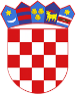 R  E  P  U  B  L  I  K  A    H  R  V  A  T  S  K  APOŽEŠKO-SLAVONSKA ŽUPANIJAGRAD POŽEGA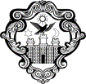 Upravni odjel za komunalne djelatnosti i gospodarenjePovjerenstvo za provedbu javnog poziva zazapošljavanje pomoćnika u nastavi u sklopuprojekta „Petica za dvoje – VII. faza“KLASA: 602-01/23-04/7URBROJ: 2177-1-01/01-23-3Požega, 29. kolovoza 2023.		Na temelju točke II. stavka 1. podstavka 2.  Rješenja o osnivanju i imenovanju Povjerenstva za provedbu javnog poziva za zapošljavanje nezaposlenih osoba na poslovima pomoćnika u nastavi za učenike teškoćama u razvoju, KLASA: 302-01/2-04/5, URBROJ: 2177-1-01/01-23-1 od 25. kolovoza 2023. godine, u svezi provedbe projekta „Petica za dvoje – VII. faza“, Povjerenstvo za provedbu javnog poziva za zapošljavanje nezaposlenih osoba na poslovima pomoćnika u nastavi za učenike teškoćama u razvoju (u nastavku teksta: Povjerenstvo), objavljuje sljedeći POZIV I LISTA KANDIDATAu svezi provjere znanja i sposobnosti za zapošljavanje pomoćnika u nastaviza učenike s teškoćama u razvojuI.  Javni poziv za odabir i zapošljavanje pomoćnika u nastavi radi provedbe projekta „Petica za dvoje - VII. faza“ (u nastavku teksta: javni poziv), objavljen 18. kolovoza 2023. godine na službenoj internetskoj stranici Hrvatskog zavoda za zapošljavanje, Područni ured Požega, te na oglasnoj ploči Grada Požege i na službenoj internetskoj stranici Grada Požege (www.pozega.hr). Prijave na predmetni javni poziv zaprimljene su zaključno s danom, 28. kolovoza 2023. godine.II.  Usmeni dio provjere znanja i sposobnosti (u nastavku teksta: intervju) kandidata prijavljenih na javni poziv održat će se u srijedu, 30. kolovoza 2023. godine, u Poduzetničkom inkubatoru Požega, Industrijska ulica 39, 34000 Požega, na koji mogu pristupiti kandidati koji ispunjavaju formalne uvjete iz javnog poziva.Intervju će se održati prema nastavno navedenoj Listi kandidata i rasporedu: III. PRAVILA INTERVJUAAko kandidat ne pristupi na intervju smatra se da je povukao prijavu na javni poziv. Po dolasku na intervju od kandidata će se zatražiti predočenje odgovarajuće isprave (osobne iskaznice ili putovnice ili vozačke dozvole) radi utvrđivanja identiteta. Kandidati koji ne mogu dokazati identitet ne mogu pristupiti intervjuu. Svim kandidatima postavljaju se ista pitanja koja su unaprijed pripremljena.Povjerenstvo kroz intervju s kandidatima utvrđuje snalažljivost, komunikativnost, kreativnost, profesionalne ciljeve i motivaciju za rad s učenicima s teškoćama u razvoju. Nakon provedenog intervjua Povjerenstvo će utvrditi rang-listu kandidata. PREDSJEDNICA POVJERENSTVA:Jelena Vidović, dipl.oec.ČLANOVI POVJERENSTVA:Paula Jurković, mag.ing.aedifMaja Petrović, oec.R.Br. Ime i prezimeSati1.Jasmina Safundžić8:002.Nevena Milin Grgić8:003.Mirna Bognar8:004.Jovana Ostojić8:005.Klaudija Devčić Ćavar8:006.Jelena Gazdović8:007.Sanela Milinković8:308.Josipa Brnčić8:309.Angela Terzić8:3010.Sanja Penić8:3011.Gabriela Fiuri8:3012.Ivana Hodak8:3013.Jasna Blahut9:0014.Marijana Cenbauer Franekić9:0015.Ivana Banović9:0016.Ivana Radanović9:0017.Antonija Alešković Nikić9:0018.Ines Mikala9:0019.Josipa Maroši9:3020.Saša Kordaso9:3021.Anita Matić9:3022.Ivana Jakovljević9:3023.Andreja Resanović9:3024.Martina Jupek9:3025.Vlatka Gazilj10:0026.Jelena Brezicki10:0027.Marijana Belak10:0028.Ivana Kolomaz10:0029.Ivana Mirković10:0030.Ana Japarić10:0031.Danijela Božić10:3032.Maja Kovačević10:3033.Mirsada Ferić10:3034.Ivan Vukelić10:3035.Monika Garić10:3036.Ivana Krnjić10:3037.Adrijana Jurić11:1538.Ankica Stojčević11:1539.Marija Galić11:1540.Irena Adžić11:1541.Maja Lončarić11:1542.Anita Šakić Lukić11:1543.Ankica Peroutka11:4544.Ivka Golić11:4545.Anita Franjić11:4546.Maja Radman11:4547.Draženka Križanac11:4548.Vanda Mršić Šimić11:4549.Marija Zvekić12:1550.Marijana Đurčević12:1551.Lana Borota Katavić12:1552.Kristina Buturac12:1553.Antonija Adžić12:1554.Sanda Krmpotić12:4555.Marijana Krešić12:4556.Lidija Somunja12:4557.Verica Jurić12:4558.Mirjana Andrijević12:4559.Lidija Dobiš12:4560.Snježana Šnajeder13:1561.Deni Anita John Pandžić13:1562.Melita Devčić13:1563.Kristina Cvetojević13:1564.Mirjana Pipek13:1565.Anamarija Krip13:1566.Nikolina Nekić13:15